UNDERGRADUATE CURRICULUM COMMITTEE (UCC)
PROPOSAL FORM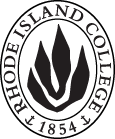 Cover page	scroll over blue text to see further important instructions: [if not working select “COMMents on rollover” in your Word preferences under view] please read these.N.B. DO NOT USE HIGHLIGHT, where choices are given within categories, please DELETE those THAT DO NOT APPLY TO YOUR PROPOSAL. Do not delete numbered categories.ALL numbers in section (A) to be completed, including the impact ones (#5-7), put “none” if that is the case.B.  NEW OR REVISED COURSES  DO NOT use highlight. Do not delete numbered categories, just leave blank if they do not apply. Delete this whole page if the proposal does not include a new or revised course. Always fill in b. 1 and B. 3 for context.D. SignaturesChanges that affect General Education in any way MUST be approved by ALL Deans and COGE Chair.Changes that directly impact more than one department/program MUST have the signatures of all relevant department chairs, program directors, and their relevant dean (e.g. when creating/revising a program using courses from other departments/programs). Check UCC manual 4.2 for further guidelines on whether the signatures need to be approval or acknowledgement.Proposals that do not have appropriate approval signatures will not be considered. Type in name of person signing and their position/affiliation.Send electronic files of this proposal and accompanying catalog copy to curriculum@ric.edu and a printed signature copy of this whole form to the current Chair of UCC. Check UCC website for due dates.D.1. Approvals: required from programs/departments/deans who originate the proposal.  may include multiple departments, e.g., for joint/interdisciplinary proposals. D.2. Acknowledgements: REQUIRED from OTHER PROGRAMS/DEPARTMENTS (and their relevant deans if not already included above) that are IMPACTED BY THE PROPOSAL. SIGNATURE DOES NOT INDICATE APPROVAL, ONLY AWARENESS THAT THE PROPOSAL IS BEING SUBMITTED.  CONCERNS SHOULD BE BROUGHT TO THE UCC COMMITTEE MEETING FOR DISCUSSION; all faculty are welcome to attend.A.1. Course or programFILM 373 Intermediate FILM productionFILM 373 Intermediate FILM productionFILM 373 Intermediate FILM productionFILM 373 Intermediate FILM productionReplacing FILM 373 Introduction to Film ProductionFILM 373 Introduction to Film ProductionFILM 373 Introduction to Film ProductionFILM 373 Introduction to Film ProductionA.2. Proposal typeCourse: | revision Course: | revision Course: | revision Course: | revision A.3. OriginatorVice Bohlinger and Bonnie MacDonaldHome departmentFilm StudiesFilm StudiesFilm StudiesA.4. Context and Rationale Due to the introduction of a new introductory course, FILM 218 Methos of Film Production, the title of FILM 373 Introduction to Film Production is no longer applicable. We would like to change this to Intermediate Film Production, and update its description and prerequiste. In addition, we would like to also update the FILM 219 prerequiste for the following courses to the newer FILM 218 to provide better continuity:  FILM 349 Visual Anthropology, FILM 370 Screenwriting, FILM 372 Preproduction: Word to Moving Image, and of course FILM 373.The current Introduction to Film Production course (FILM 373) has typically been taken in the third or fourth academic year, in part, because of its prerequisites. FILM 373 has proven to be overloaded with content and final projects often feel rushed at the expense of planning and quality. It makes sense to break the existing course into two courses, one at the introductory level and the other at the intermediate level if students want more in that field. As an intermediate course, FILM 373 will be more project based and can now require more advanced professional production techniques. Due to the introduction of a new introductory course, FILM 218 Methos of Film Production, the title of FILM 373 Introduction to Film Production is no longer applicable. We would like to change this to Intermediate Film Production, and update its description and prerequiste. In addition, we would like to also update the FILM 219 prerequiste for the following courses to the newer FILM 218 to provide better continuity:  FILM 349 Visual Anthropology, FILM 370 Screenwriting, FILM 372 Preproduction: Word to Moving Image, and of course FILM 373.The current Introduction to Film Production course (FILM 373) has typically been taken in the third or fourth academic year, in part, because of its prerequisites. FILM 373 has proven to be overloaded with content and final projects often feel rushed at the expense of planning and quality. It makes sense to break the existing course into two courses, one at the introductory level and the other at the intermediate level if students want more in that field. As an intermediate course, FILM 373 will be more project based and can now require more advanced professional production techniques. Due to the introduction of a new introductory course, FILM 218 Methos of Film Production, the title of FILM 373 Introduction to Film Production is no longer applicable. We would like to change this to Intermediate Film Production, and update its description and prerequiste. In addition, we would like to also update the FILM 219 prerequiste for the following courses to the newer FILM 218 to provide better continuity:  FILM 349 Visual Anthropology, FILM 370 Screenwriting, FILM 372 Preproduction: Word to Moving Image, and of course FILM 373.The current Introduction to Film Production course (FILM 373) has typically been taken in the third or fourth academic year, in part, because of its prerequisites. FILM 373 has proven to be overloaded with content and final projects often feel rushed at the expense of planning and quality. It makes sense to break the existing course into two courses, one at the introductory level and the other at the intermediate level if students want more in that field. As an intermediate course, FILM 373 will be more project based and can now require more advanced professional production techniques. Due to the introduction of a new introductory course, FILM 218 Methos of Film Production, the title of FILM 373 Introduction to Film Production is no longer applicable. We would like to change this to Intermediate Film Production, and update its description and prerequiste. In addition, we would like to also update the FILM 219 prerequiste for the following courses to the newer FILM 218 to provide better continuity:  FILM 349 Visual Anthropology, FILM 370 Screenwriting, FILM 372 Preproduction: Word to Moving Image, and of course FILM 373.The current Introduction to Film Production course (FILM 373) has typically been taken in the third or fourth academic year, in part, because of its prerequisites. FILM 373 has proven to be overloaded with content and final projects often feel rushed at the expense of planning and quality. It makes sense to break the existing course into two courses, one at the introductory level and the other at the intermediate level if students want more in that field. As an intermediate course, FILM 373 will be more project based and can now require more advanced professional production techniques. Due to the introduction of a new introductory course, FILM 218 Methos of Film Production, the title of FILM 373 Introduction to Film Production is no longer applicable. We would like to change this to Intermediate Film Production, and update its description and prerequiste. In addition, we would like to also update the FILM 219 prerequiste for the following courses to the newer FILM 218 to provide better continuity:  FILM 349 Visual Anthropology, FILM 370 Screenwriting, FILM 372 Preproduction: Word to Moving Image, and of course FILM 373.The current Introduction to Film Production course (FILM 373) has typically been taken in the third or fourth academic year, in part, because of its prerequisites. FILM 373 has proven to be overloaded with content and final projects often feel rushed at the expense of planning and quality. It makes sense to break the existing course into two courses, one at the introductory level and the other at the intermediate level if students want more in that field. As an intermediate course, FILM 373 will be more project based and can now require more advanced professional production techniques. A.5. Student impactProvide those students interested with a clearer path to studying film production.Provide those students interested with a clearer path to studying film production.Provide those students interested with a clearer path to studying film production.Provide those students interested with a clearer path to studying film production.Provide those students interested with a clearer path to studying film production.A.6. Impact on other programs NoneNoneNoneNoneNoneA.7. Resource impactFaculty PT & FT: NoneNoneNoneNoneA.7. Resource impactLibrary:NoneNoneNoneNoneA.7. Resource impactTechnologyNoneNoneNoneNoneA.7. Resource impactFacilities:NoneNoneNoneNoneA.8. Semester effectiveFall 2020 A.9. Rationale if sooner than next Fall A.9. Rationale if sooner than next FallA.10. INSTRUCTIONS FOR CATALOG COPY:  This single file copy must include ALL relevant pages from the college catalog, and show how the catalog will be revised.  (1) Go to the “Forms and Information” page on the UCC website. Scroll down until you see the Word files for the current catalog. (2) Download ALL catalog sections relevant for this proposal, including course descriptions and/or other affected programs.  (3) Place ALL relevant catalog copy into a single file. Put page breaks between sections and delete any catalog pages not relevant for this proposal. (4) Using the track changes function, revise the catalog pages to demonstrate what the information should look like in next year’s catalog.  (5) Check the revised catalog pages against the proposal form, especially making sure that program totals are correct if adding/deleting course credits. If new copy, indicate where it should go in the catalog. If making related proposals a single catalog copy that includes all is acceptable. Send as a separate single file along with this form.A.10. INSTRUCTIONS FOR CATALOG COPY:  This single file copy must include ALL relevant pages from the college catalog, and show how the catalog will be revised.  (1) Go to the “Forms and Information” page on the UCC website. Scroll down until you see the Word files for the current catalog. (2) Download ALL catalog sections relevant for this proposal, including course descriptions and/or other affected programs.  (3) Place ALL relevant catalog copy into a single file. Put page breaks between sections and delete any catalog pages not relevant for this proposal. (4) Using the track changes function, revise the catalog pages to demonstrate what the information should look like in next year’s catalog.  (5) Check the revised catalog pages against the proposal form, especially making sure that program totals are correct if adding/deleting course credits. If new copy, indicate where it should go in the catalog. If making related proposals a single catalog copy that includes all is acceptable. Send as a separate single file along with this form.A.10. INSTRUCTIONS FOR CATALOG COPY:  This single file copy must include ALL relevant pages from the college catalog, and show how the catalog will be revised.  (1) Go to the “Forms and Information” page on the UCC website. Scroll down until you see the Word files for the current catalog. (2) Download ALL catalog sections relevant for this proposal, including course descriptions and/or other affected programs.  (3) Place ALL relevant catalog copy into a single file. Put page breaks between sections and delete any catalog pages not relevant for this proposal. (4) Using the track changes function, revise the catalog pages to demonstrate what the information should look like in next year’s catalog.  (5) Check the revised catalog pages against the proposal form, especially making sure that program totals are correct if adding/deleting course credits. If new copy, indicate where it should go in the catalog. If making related proposals a single catalog copy that includes all is acceptable. Send as a separate single file along with this form.A.10. INSTRUCTIONS FOR CATALOG COPY:  This single file copy must include ALL relevant pages from the college catalog, and show how the catalog will be revised.  (1) Go to the “Forms and Information” page on the UCC website. Scroll down until you see the Word files for the current catalog. (2) Download ALL catalog sections relevant for this proposal, including course descriptions and/or other affected programs.  (3) Place ALL relevant catalog copy into a single file. Put page breaks between sections and delete any catalog pages not relevant for this proposal. (4) Using the track changes function, revise the catalog pages to demonstrate what the information should look like in next year’s catalog.  (5) Check the revised catalog pages against the proposal form, especially making sure that program totals are correct if adding/deleting course credits. If new copy, indicate where it should go in the catalog. If making related proposals a single catalog copy that includes all is acceptable. Send as a separate single file along with this form.A.10. INSTRUCTIONS FOR CATALOG COPY:  This single file copy must include ALL relevant pages from the college catalog, and show how the catalog will be revised.  (1) Go to the “Forms and Information” page on the UCC website. Scroll down until you see the Word files for the current catalog. (2) Download ALL catalog sections relevant for this proposal, including course descriptions and/or other affected programs.  (3) Place ALL relevant catalog copy into a single file. Put page breaks between sections and delete any catalog pages not relevant for this proposal. (4) Using the track changes function, revise the catalog pages to demonstrate what the information should look like in next year’s catalog.  (5) Check the revised catalog pages against the proposal form, especially making sure that program totals are correct if adding/deleting course credits. If new copy, indicate where it should go in the catalog. If making related proposals a single catalog copy that includes all is acceptable. Send as a separate single file along with this form.A.10. INSTRUCTIONS FOR CATALOG COPY:  This single file copy must include ALL relevant pages from the college catalog, and show how the catalog will be revised.  (1) Go to the “Forms and Information” page on the UCC website. Scroll down until you see the Word files for the current catalog. (2) Download ALL catalog sections relevant for this proposal, including course descriptions and/or other affected programs.  (3) Place ALL relevant catalog copy into a single file. Put page breaks between sections and delete any catalog pages not relevant for this proposal. (4) Using the track changes function, revise the catalog pages to demonstrate what the information should look like in next year’s catalog.  (5) Check the revised catalog pages against the proposal form, especially making sure that program totals are correct if adding/deleting course credits. If new copy, indicate where it should go in the catalog. If making related proposals a single catalog copy that includes all is acceptable. Send as a separate single file along with this form.Old (for revisions only)ONLY include information that is being revised, otherwise leave blank. NewExamples are provided within some of the boxes for guidance, delete just the examples that do not apply.B.1. Course prefix and number 373 373B.2. Cross listing number if anyB.3. Course title Introduction to Film ProductionIntermediate Film ProductionB.4. Course description Basic techniques for lighting, shooting, audio capture, and editing digital film are presented. Emphasis is on developing a working understanding of the grammar of film and digital film editing practices.Students gain experience working in multiple roles on production teams in a project-based course based upon workflow approach, covering complex production techniques with an emphasis on Narrative and Documentary Forms. B.5. Prerequisite(s)FILM 372Also: FILM 349—prereq. FILM 219FILM 370—prereq. FILM 219FILM 372—prereq. FILM 219FILM 218Also: FILM 349—prereq. FILM 218FILM 370—prereq. FILM 218FILM 372—prereq. FILM 218B.6. OfferedB.7. Contact hours B.8. Credit hoursB.9. Justify differences if anyB.10. Grading system B.11. Instructional methodsB.12.CategoriesB.13. Is this an Honors course?  | NOB.14. General EducationN.B. Connections must include at least 50% Standard Classroom instruction.  | NO  |category:B.15. How will student performance be evaluated?B.16 Recommended class-sizeB.17. Redundancy statementB. 18. Other changes, if anyNamePosition/affiliationSignatureDateVince BohlingerProgram Director of Film StudiesVince Bohlinger5/11/2020Earl SimsonDean of FASEarl Simson5/11/2020NamePosition/affiliationSignatureDateTab to add rows